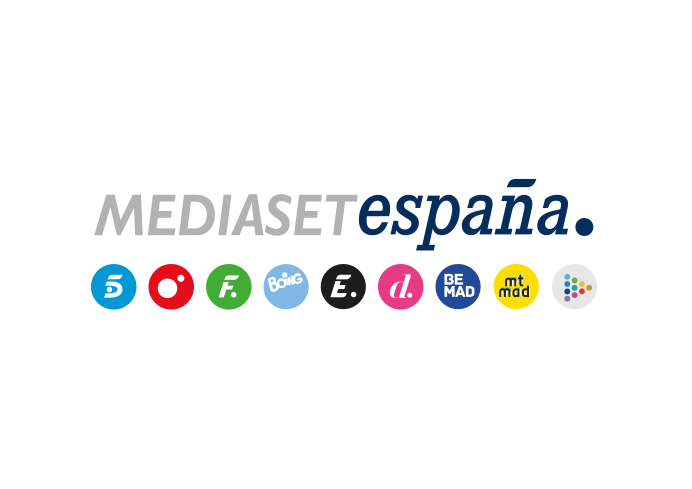 Madrid, 10 de marzo de 2020audiencias LUNES 9 DE MARZO  ‘Vivir sin permiso’ lidera su franja y amplía su ventaja sobre ‘Me resbala’ en Antena 3Con 1,8 M de espectadores y un 14% de share, se impuso en 2,2 puntos al concurso emitido por su inmediato competidor (11,8% y 1,3 M)‘Sálvame Tomate’ (16,2% y 2,1 M) se estrenó como favorito de su franja con 1,5 puntos sobre la oferta de Antena 3 (14,7%) ‘Vivir sin permiso’ (14% y 1,8 M) sentenció un lunes más su franja de emisión y se impuso frente a sus competidores, con 2,2 puntos de ventaja sobre la oferta de Antena 3 (11,9%), con el concurso ‘Me resbala’ (11,8% 1,3 M). Creció 6 décimas en target comercial hasta anotar un 14,6% de share, con los espectadores de Castilla la Mancha (20,1%), Euskadi (19,8%), Madrid (17%), Asturias (16,6%) y Murcia (16,2%) con índices por encima del 16% de cuota de pantalla. En day time, ‘El programa de Ana Rosa’ (20,9% y 683.000) se adueñó de su franja con 6,3 puntos de ventaja sobre ‘Espejo público’ (14,6% y 463.000). ‘Sálvame Limón’ (14,4% y 1,6 M), ‘Sálvame Naranja’ (20,3% y 1,9 M), con su segundo mejor lunes de la temporada, y el arranque de ‘Sálvame Tomate’ (16,2% y 2,1 M), volvieron a ser los favoritos para el público en sus respectivas franjas de tarde, a gran distancia de la oferta de Antena 3 (10,3%, 10,5% y 14,7%). Telecinco (15,3%) fue la televisión líder del lunes, con más de 2 puntos de ventaja sobre Antena 3 (13%), imponiéndose al resto de cadenas en day time (16,2%), mañana (19,1%) y tarde (19,9%). Por su parte, FDF (2,8%) fue un día más la televisión temática preferida por los espectadores.